Zell- und Gentherapie: 
Werum IT Solutions kooperiert mit Blood Centers of AmericaStrategische Partnerschaft zur Entwicklung einer digitalen Lösung für die Lieferkette von „Vene zu Vene“ / Unternehmen der Zell- und Gentherapie profitieren von Standardisierung, Skalierbarkeit und Compliance / Werum‘s PAS-X MES kommt entscheidende Rolle zuLüneburg, 11. Juli 2019 – Werum IT Solutions, der international führende Anbieter von Manufacturing Execution Systems (MES) und Manufacturing-IT-Lösungen für die Pharma- und Biotechindustrie, hat eine strategische Partnerschaft mit Blood Centers of America (BCA) vereinbart. Ziel ist es, eine standardisierte, skalierbare und normenkonforme Plattform für den Zell- und Gentherapiemarkt bereitzustellen BCA ist eine Vereinigung von über 50 unabhängigen Blutzentren in Nordamerika, die fast 40 Prozent der US-amerikanischen Blutversorgung übernehmen.Die Partner werden zusammen eine digitale Lösung für die Lieferkette in der Zell- und Gentherapie entwickeln. Diese Lösung wird sowohl die Produktions- und Lieferkettenlogistik als auch die Probenahme von autologem bzw. allogenem Zellmaterial für die Herstellung von Zell- und Gentherapien integrieren. Der Zell- und Gentherapiemarkt wird von standardisierten Prozessen, der Skalierbarkeit seiner Produkte, der vollständigen Kontrolle der Compliance-Kette (CoI, CoC) sowie der elektronischen Abarbeitung und Dokumentation der Chargen profitieren.„Wir freuen uns mit Werum IT Solutions zusammenzuarbeiten, dem führenden MES-Anbieter für von der FDA zugelassene Zell- und Gentherapien“, so Charles Mooney, VP Bio-Development & Quality Management beim Oklahoma Blood Institute und BCA Cell Therapy Committee Chair. „Um Zell- und Gentherapien effizient zu managen, benötigt der Markt eine umfassende IT-Lösung von ‚Vene zu Vene‘, die wir zusammen mit Werum entwickeln werden – eine Neuheit und ein wichtiger Meilenstein im Bereich der Zell- und Gentherapien.“„Wir sind stolz darauf, mit Blood Centers of America und seinen Mitgliedern zu kooperieren“, ergänzt Dr. Andreas Fischer, Senior Head of Business Unit SafeCell bei Werum IT Solutions. „Gemeinsam werden wir unsere Expertise und Ressourcen bündeln, um für diese komplexen, neuen Therapieformen eine durchgängige Supply-Chain-Management-Lösung zu entwickeln und damit Patienten mit ihren Zell- und Gentherapien versorgen zu können.“Werum‘s PAS-X MES kommt dabei eine entscheidende Rolle zu, da es das Patientenmaterial lückenlos nachverfolgen und kontrollieren kann. In dem Prozess gibt es Tausende von Datenpunkten zwischen Patient, Spender, Zellmaterial und Materialverwaltung. PAS-X bietet eine GMP-konforme, elektronische Chargenabarbeitung, die es erlaubt, in Echtzeit auf Daten zuzugreifen und sie zu analysieren. Die Qualität der Daten erhöht sich damit, während der Aufwand für die Abarbeitung und das Risiko menschlicher Fehler verringert werden.Foto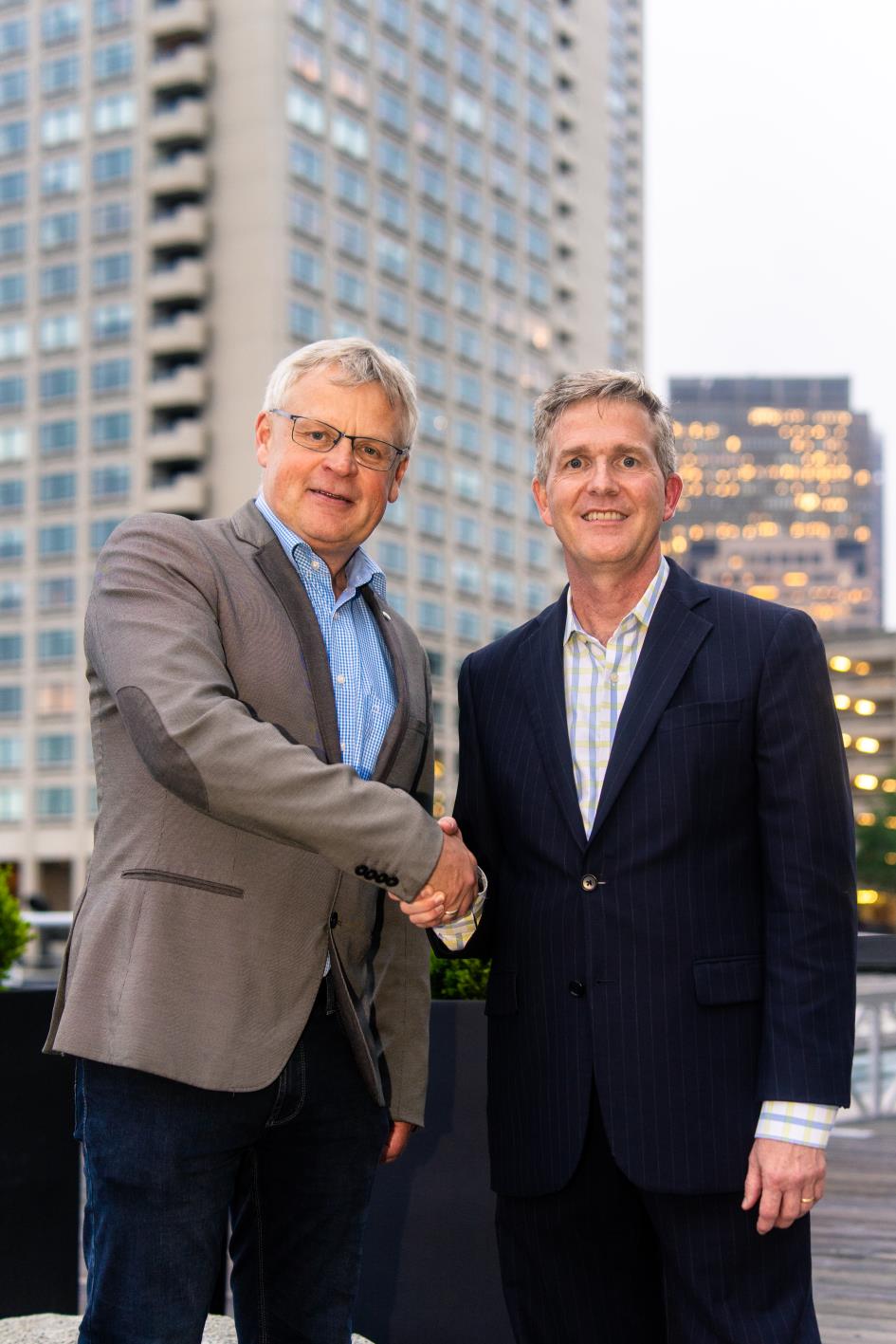 Von links: Dr. Andreas Fischer, Werum IT Solutions, und Charles Mooney, Blood Centers of America, bei dem VertragsabschlussÜber Werum IT SolutionsDie Werum IT Solutions GmbH ist der international führende Anbieter von Manufacturing Execution Systems (MES) und Manufacturing-IT-Lösungen für die Pharma- und Biotechindustrie. Das PAS-X-Softwareprodukt ist weltweit bei der Mehrheit der Top 30-Pharma- und Biotechunternehmen und auch bei vielen mittelständischen Herstellern im Einsatz. Werum’s Manufacturing-IT-Lösungen helfen Pharmaherstellern, die Effizienz ihrer Fertigung zu erhöhen, die Produktivität zu steigern und regulatorische Anforderungen zu erfüllen. Das 1969 gegründete IT-Unternehmen mit Hauptsitz in Lüneburg unterhält zahlreiche Standorte in Europa, Amerika und Asien.www.werum.com Werum ist Teil von Medipak Systems, dem Geschäftsfeld Pharma-Systeme des internationalen Technologiekonzerns Körber. Medipak Systems mit seinen Unternehmen Dividella, Fargo Automation, Mediseal, Rondo, Seidenader Maschinenbau, Systec & Services, Traxeed und Werum IT Solutions ist international führender Anbieter von Lösungen für die Herstellung und Verpackung pharmazeutischer Produkte. Unter dem Dach von Medipak Systems bietet Werum integrierte IT-Lösungen für sämtliche Phasen der pharmazeutischen und biotechnologischen Produktion – von der Prozessentwicklung über die kommerzielle Produktion bis zur Verpackung einschließlich Track & Trace Serialisierung. Körber vereint weltweit führende Unternehmen und erzielt mit rund 10.000 Mitarbeitern einen Umsatz von 2,6 Milliarden Euro.www.medipak-systems.com, www.koerber.comÜber Blood Centers of AmericaBlood Centers of America (BCA) ist eine Vereinigung von über 50 unabhängigen Blutzentren in Nordamerika, die fast 40 Prozent der US-amerikanischen Blutversorgung übernehmen. Neben ihrem Kerngeschäft, die Versorgung der USA mit Blut sicherzustellen, bieten die einzelnen BCA-Mitglieder Dienstleistungen wie z. B. Patientenblutmanagement, Transfusionsdienste, Immunhämatologietests, therapeutische Apherese sowie das Einlagern von Gewebe- und Nabelschnurblut. Darüber hinaus beliefern sie die therapeutische, diagnostische und zelltherapeutische Industrie mit einer Vielzahl menschlicher Blutprodukte, Zellen und Gewebe.www.bca.coopKontakt:Dirk EbbeckeDirector Corporate CommunicationsWerum IT Solutions GmbHWulf-Werum-Str. 321337 LüneburgTel. +49 4131 8900-689Fax +49 4131 8900-200dirk.ebbecke@werum.com